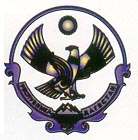 РЕСПУБЛИКА ДАГЕСТАН	от 10.02.2021 г.                                                                                   № 7-рО специализированном ящике «Для обращений граждан по	вопросам коррупции»,          В целях обеспечения реализации Федерального законодательства о противодействии коррупции, Требую:1. Установить специализированный ящик «Для обращений граждан по вопросам коррупции» у входа в помещении административное здание Администрации МР «Тляратинский район», по адресу: 368420 Республика Дагестан, Тляратинский район село Тлярата ул. Имама-Шамиля д.127.      2. Утвердить Порядок вскрытия специализированного ящика «Для обращений граждан по вопросам коррупции» согласно Приложению №1.     3. Контроль за исполнением настоящего постановления возложить на помощника Главы МР «Тляратинского района» по антикоррупционным вопросам Магомедова М.М.Глава АдминистрацииМР «Тляратинский район»                                                      Р.Г. Раджабов                                                                                                                         Приложение №1                                                                                                  Порядок вскрытия специализированного ящика «Для обращений граждан по вопросам коррупции» установленного в помещение администрации МР «Тляратинский район», 1. Для письменных обращений граждан по вопросам коррупции в доступных для граждан местах, в помещении: администрации района, устанавливается специализированный ящик «Для обращений граждан по вопросам коррупции».2. Специализированный ящик «Для обращений граждан по вопросам коррупции» должен закрываться и опечатываться (пломбироваться) членами Комиссии по противодействию коррупции при Главе МР «Тляратинский район» (далее Комиссия).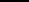 3. Выемка из специализированного ящика производится не реже одного раза в месяц членами Комиссии и оформляется Актом выемки обращений граждан из ящика, утвержденного соответствующим правовым актом главы района.4. Специализированный ящик «Для обращений граждан по вопросам коррупции» вскрываются после проверки не поврежденности печати на них.5. Извлеченные обращения граждан передаются главе района председателю Комиссии.6. Порядок дальнейшего движения почтовой корреспонденции определяется в соответствии с принятым правовым актом муниципального района о рассмотрении обращений граждан.7 Обращения, содержащие нецензурные либо оскорбительные выражения, содержащие угрозы жизни, здоровью и имуществу должностных лиц, а также членам их семьи, и обращения, заклеенные липкой лентой, имеющие странный запах, цвет, с вложениями, нехарактерными для письменных обращений (порошок и т.п.), сдаются в соответствующие органы.8. Специализированные ящик «Для обращений граждан по вопросам коррупции» после каждого вскрытия членами Комиссии закрываются и опечатываются.Приложение № 2Акт выемки обращений граждан из почтового ящикаВ соответствии с Положением о Комиссии по противодействию коррупции при Главе Администрации МР «Тляратинский район», с Порядком вскрытия специализированных ящиков «Для обращений граждан по вопросам коррупции», установленного в помещение администрации района, Комиссией по противодействию коррупции при Главе МР «Тляратинский район»:1.___________________________________________________________________________________2.___________________________________________________________________________________3.___________________________________________________________________________________«____»_________202__г в ____ч, _____м произведено вскрытие специализированного почтового ящика, предназначенного для сбора обращений граждан по вопросам коррупции, расположенного по адресу: селение Тлярата Тляратинского района Администрация МР «Тляратинский район», ул. Имама-Шамиля д. №127  Установлено:(наличие или отсутствие механических повреждений специализированного почтового ящика, пломбы, наличие обращений граждан) Акт составлен настраницах в 2 экземплярах.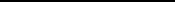 Подписи членов Комиссии:1.2.3 . Списокпоступивших обращений гражданАДМИНИСТРАЦИЯ МР «ТЛЯРАТИНСКИЙ РАЙОН»368420, Тляратинский район,      тел. (8-265) 3-42-34; 3-42-05;с. Тлярата; ул. И. Шамиля д.№131 www.мо-тлярата.рф      е-mail: tlyaratarayon@e-dag.ruРАСПОРЯЖЕНИЕ№п/пОт кого поступило обращениеОбратный адресПримечание1.2.3.4.5.6.7.8.